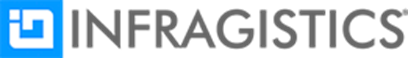 御注文フォーム	ご記入の上、FAX<03-6892-1475>またはEメール<JapanSalesGroup@infragistics.com>にてお送り下さい。その後、弊社よりご請求書を発行させていただきます。製品名製品名製品名数量お客様情報お客様情報お客様情報お客様情報ご注文日：　　　　　　　    年 　　　　月 　　　　日ご注文日：　　　　　　　    年 　　　　月 　　　　日お支払予定日：　　　　　　  　年　　 　 月　　　  日お支払予定日：　　　　　　  　年　　 　 月　　　  日フリガナフリガナフリガナフリガナ会社名：       会社名：       会社名：       会社名：       フリガナ　フリガナフリガナフリガナ部署名：ご購入担当者名：ご購入担当者名：ご購入担当者名：フリガナ　フリガナ　フリガナ　フリガナ　住所：　〒　住所：　〒　住所：　〒　住所：　〒　TEL：TEL：FAX:FAX:E-mail:E-mail:URL:URL:お支払い方法：　銀行振り込み　　クレジットカード　（※クレジットカードを選択された方には決済方法をこちらから別途メールにてご案内いたします。）お支払い方法：　銀行振り込み　　クレジットカード　（※クレジットカードを選択された方には決済方法をこちらから別途メールにてご案内いたします。）お支払い方法：　銀行振り込み　　クレジットカード　（※クレジットカードを選択された方には決済方法をこちらから別途メールにてご案内いたします。）お支払い方法：　銀行振り込み　　クレジットカード　（※クレジットカードを選択された方には決済方法をこちらから別途メールにてご案内いたします。）お振り込み請求書の受け取り方法： 　Eメール　　送付不要（クレジットカード払い）※請求書は基本的にEメール（PDF）でお送りしております。お振り込み請求書の受け取り方法： 　Eメール　　送付不要（クレジットカード払い）※請求書は基本的にEメール（PDF）でお送りしております。お振り込み請求書の受け取り方法： 　Eメール　　送付不要（クレジットカード払い）※請求書は基本的にEメール（PDF）でお送りしております。お振り込み請求書の受け取り方法： 　Eメール　　送付不要（クレジットカード払い）※請求書は基本的にEメール（PDF）でお送りしております。備考欄　　　　　　　　　　　　　　　　　　　　　　　　　　　　　　　　　　　　　　　　　　　　　　　　　　　　　　　　　　　　　　　　　　　備考欄　　　　　　　　　　　　　　　　　　　　　　　　　　　　　　　　　　　　　　　　　　　　　　　　　　　　　　　　　　　　　　　　　　　備考欄　　　　　　　　　　　　　　　　　　　　　　　　　　　　　　　　　　　　　　　　　　　　　　　　　　　　　　　　　　　　　　　　　　　備考欄　　　　　　　　　　　　　　　　　　　　　　　　　　　　　　　　　　　　　　　　　　　　　　　　　　　　　　　　　　　　　　　　　　　